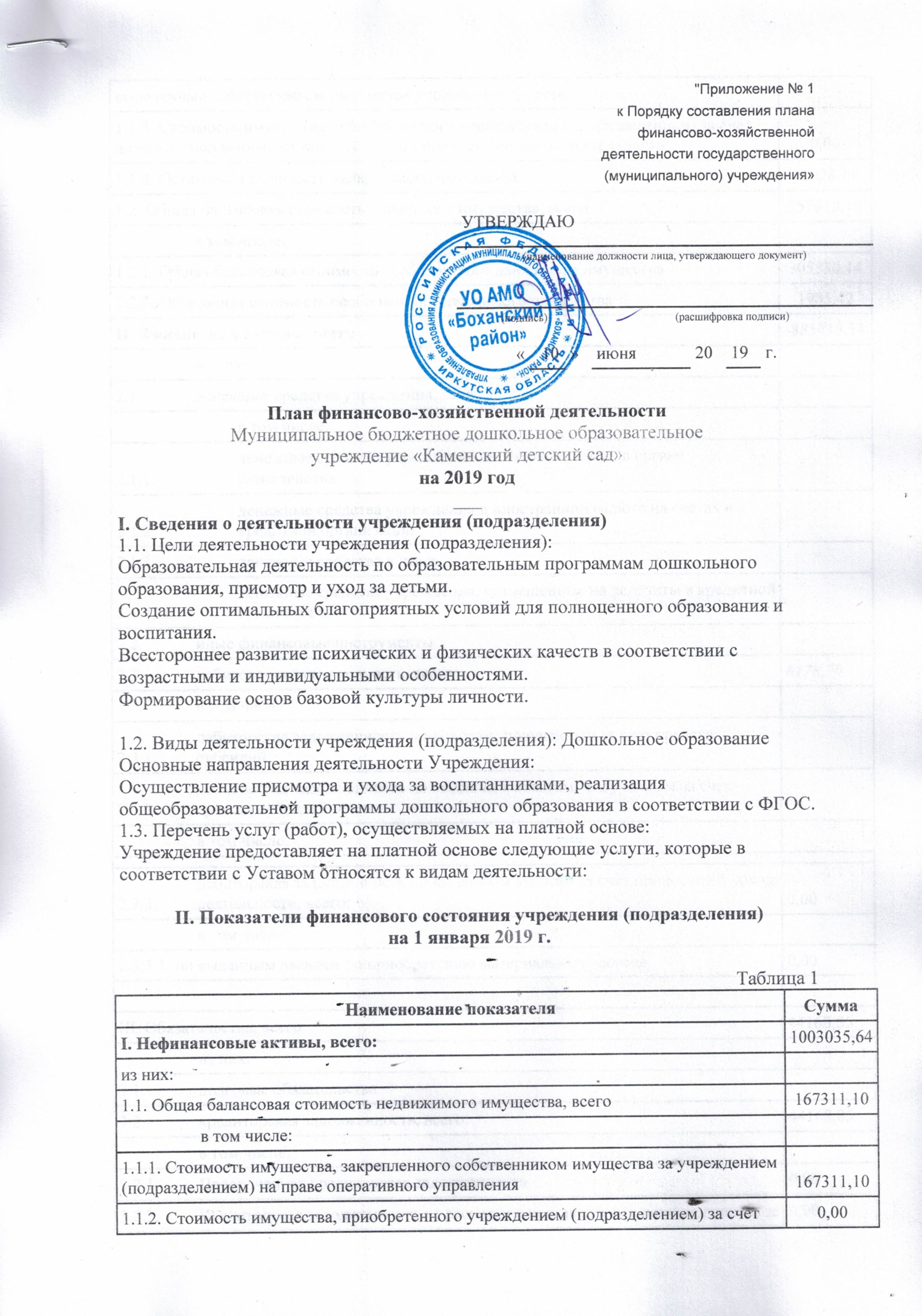 III. Показатели по поступлениям и выплатам Учреждения (подразделения)на 2019 годТаблица 2IV. Показатели выплат по расходам на закупку товаров, работ, услуг учреждения (подразделения)на 2019 г.Таблица 2.1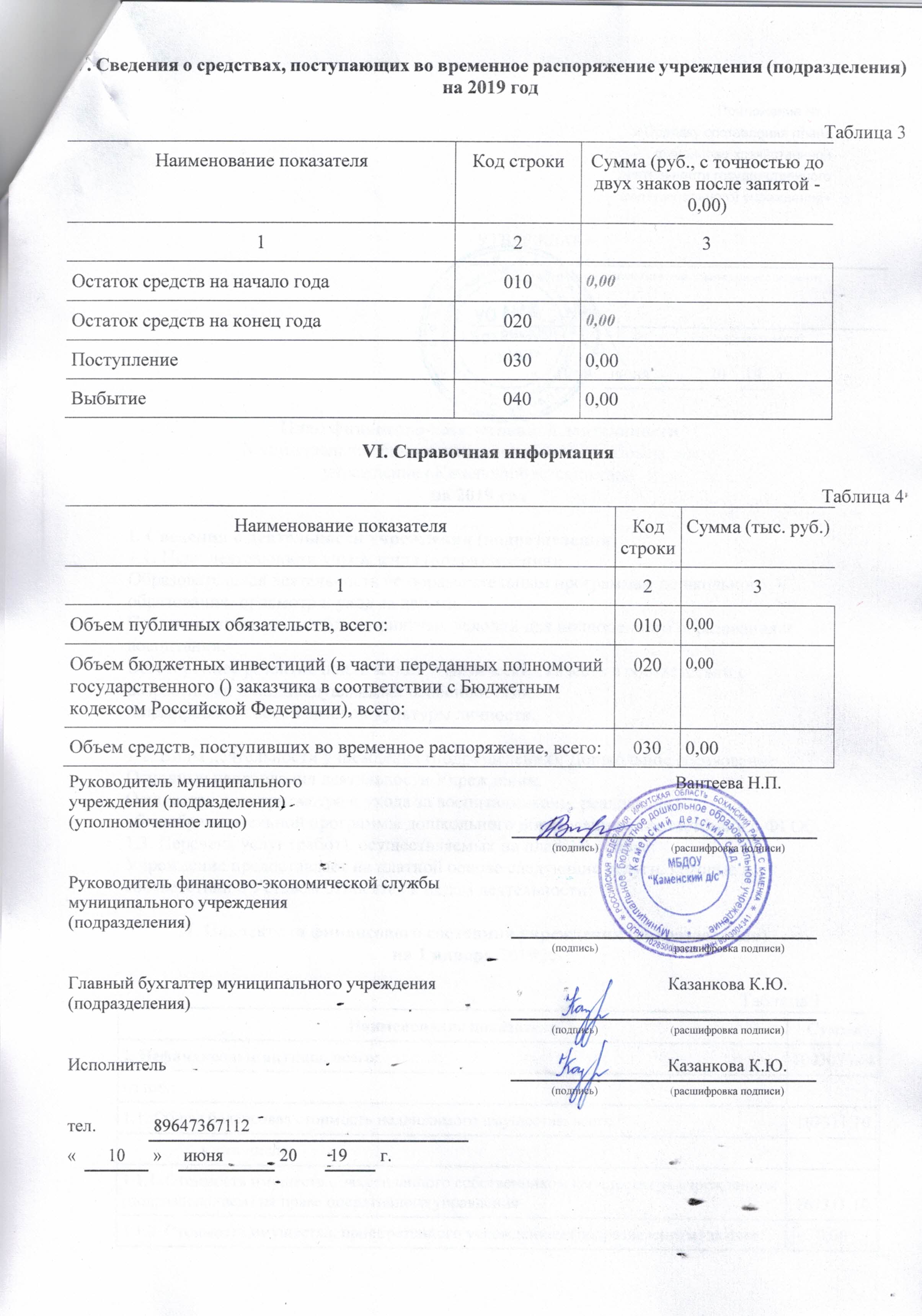 1.1.2. Стоимость имущества, приобретенного учреждением (подразделением) за счет выделенных собственником имущества учреждения средств1.1.2. Стоимость имущества, приобретенного учреждением (подразделением) за счет выделенных собственником имущества учреждения средств0,001.1.3. Стоимость имущества, приобретенного учреждением (подразделением) за счет доходов, полученных от платной и иной приносящей доход деятельности1.1.3. Стоимость имущества, приобретенного учреждением (подразделением) за счет доходов, полученных от платной и иной приносящей доход деятельности0,001.1.4. Остаточная стоимость недвижимого имущества1.1.4. Остаточная стоимость недвижимого имущества11028,111.2. Общая балансовая стоимость движимого имущества, всего1.2. Общая балансовая стоимость движимого имущества, всего357610,14в том числе:1.2.1. Общая балансовая стоимость особо ценного движимого имущества1.2.1. Общая балансовая стоимость особо ценного движимого имущества305530,141.2.2. Остаточная стоимость особо ценного движимого имущества1.2.2. Остаточная стоимость особо ценного движимого имущества1985,42II. Финансовые активы, всегоII. Финансовые активы, всего-885413,14из них:2.1.денежные средства учреждения, всегов том числе:2.1.1.денежные средства учреждения на лицевых счетах в органе казначейства2.1.2.денежные средства учреждения в иностранной валюте на счетах в кредитной организации2.1.3.денежные средства в кассе2.1.4.денежные средства учреждения, размещенные на депозиты в кредитной организации2.2.иные финансовые инструменты2.3.дебиторская задолженность, всего6178,70в том числе:2.3.1.дебиторская задолженность по доходам, полученным за счет средств 
субсидий2.3.2.дебиторская задолженность по выданным авансам, полученным за счет средств субсидий, всего:в том числе:2.3.3.дебиторская задолженность по выданным авансам за счет приносящей доход деятельности, всего:0,00в том числе:2.3.3.1. по выданным авансам по приобретению материальных запасов2.3.3.1. по выданным авансам по приобретению материальных запасов0,00III. Обязательства, всегоIII. Обязательства, всего44168,85из них:3.1.долговые обязательства3.2.кредиторская задолженность, всего:44168,85в том числе:3.2.1.Просроченная кредиторская задолженность0,003.2.2.Кредиторская задолженность по расчетам с поставщиками и подрядчиками за счет средств субсидий, всего:0,00в том числе: ООО «Иркутскэнергосбыт»0,003.2.3.Кредиторская задолженность по расчетам с поставщиками и 
подрядчиками за счет доходов, полученных от платной и иной приносящей доход деятельности, всего:0,00в том числе:0,00Наименование показателяКод строкиКод по бюджетной классификации Российской ФедерацииОбъем финансового обеспечения, руб. (с точностью до двух знаков после запятой - 0,00)Объем финансового обеспечения, руб. (с точностью до двух знаков после запятой - 0,00)Объем финансового обеспечения, руб. (с точностью до двух знаков после запятой - 0,00)Объем финансового обеспечения, руб. (с точностью до двух знаков после запятой - 0,00)Объем финансового обеспечения, руб. (с точностью до двух знаков после запятой - 0,00)Объем финансового обеспечения, руб. (с точностью до двух знаков после запятой - 0,00)Объем финансового обеспечения, руб. (с точностью до двух знаков после запятой - 0,00)Наименование показателяКод строкиКод по бюджетной классификации Российской ФедерацииВсегов том числе:в том числе:в том числе:в том числе:в том числе:в том числе:Наименование показателяКод строкиКод по бюджетной классификации Российской ФедерацииВсегосубсидии на финансовое обеспечение выполнения государственного () задания из федерального бюджета, бюджета субъекта Российской Федерации (местного бюджета)субсидии, предоставляемые в соответствии с абзацем вторым пункта 1 статьи 78.1 Бюджетного кодекса Российской Федерациисубсидии на осуществление капитальных вложенийсредства обязательного медицинского страхованияпоступления от оказания услуг (выполнения работ) на платной основе и от иной приносящей доход деятельностипоступления от оказания услуг (выполнения работ) на платной основе и от иной приносящей доход деятельностиНаименование показателяКод строкиКод по бюджетной классификации Российской ФедерацииВсегосубсидии на финансовое обеспечение выполнения государственного () задания из федерального бюджета, бюджета субъекта Российской Федерации (местного бюджета)субсидии, предоставляемые в соответствии с абзацем вторым пункта 1 статьи 78.1 Бюджетного кодекса Российской Федерациисубсидии на осуществление капитальных вложенийсредства обязательного медицинского страхованиявсегоиз них гранты12345678910Поступления от доходов, всего:100X9367753,00____8717753,00________________650000,00в том числе:доходы от собственности110___XXXXXдоходы от оказания услуг, работ120130___9367753,008717753,00650000,00доходы от штрафов, пеней, иных сумм принудительного изъятия130XXXXXбезвозмездные поступления от наднациональных организаций, правительств иностранных государств, международных финансовых организаций140XXXXXиные субсидии, предоставленные из бюджета150_X____________XXXпрочие доходы160XXXXдоходы от операций с активами180XXXXXXВыплаты по расходам, всего:200X9367753,00_______8717753,00______________650000,00в том числе на: выплаты персоналу всего:2101107731371,00______7731371,00___0,00из них:оплата труда и 2111115937692,93_______5937692,93_______0,00___начисления на выплаты по оплате труда1191793678,071793678,07_______0,00_социальные и иные выплаты работникам, всего220из них:уплату налогов, сборов и иных платежей, всего230____________________из них:________________________________________________________________________безвозмездныеперечисленияорганизациям240прочие расходы (кроме расходов на закупку товаров, работ, услуг)250851, 852, 85316000,0016000,000,00расходы на закупку товаров, работ, услуг, всего260___2441620382,00 _____970382,00__________________650000,00Поступление финансовых активов, всего:300X9367753,008717753,00650000,00из них:увеличение остатков средств310___9367753,008717753,00650000,00прочие поступления3200,00Выбытие финансовых активов, всего400X9367753,008717753,00650000,00Из них:уменьшение остатков средств410___9367753,008717753,00650000,00прочие выбытия4200,000,00Остаток средств на начало года500X     0,000,00Остаток средств на конец года600X__0,00____0,00__Наименование показателяКод строкиГод начала закупкиСумма выплат по расходам на закупку товаров, работ и услуг, руб. (с точностью до двух знаков после запятой - 0,00)Сумма выплат по расходам на закупку товаров, работ и услуг, руб. (с точностью до двух знаков после запятой - 0,00)Сумма выплат по расходам на закупку товаров, работ и услуг, руб. (с точностью до двух знаков после запятой - 0,00)Сумма выплат по расходам на закупку товаров, работ и услуг, руб. (с точностью до двух знаков после запятой - 0,00)Сумма выплат по расходам на закупку товаров, работ и услуг, руб. (с точностью до двух знаков после запятой - 0,00)Сумма выплат по расходам на закупку товаров, работ и услуг, руб. (с точностью до двух знаков после запятой - 0,00)Сумма выплат по расходам на закупку товаров, работ и услуг, руб. (с точностью до двух знаков после запятой - 0,00)Сумма выплат по расходам на закупку товаров, работ и услуг, руб. (с точностью до двух знаков после запятой - 0,00)Сумма выплат по расходам на закупку товаров, работ и услуг, руб. (с точностью до двух знаков после запятой - 0,00)Наименование показателяКод строкиГод начала закупкивсего на закупкивсего на закупкивсего на закупкив том числе:в том числе:в том числе:в том числе:в том числе:в том числе:Наименование показателяКод строкиГод начала закупкивсего на закупкивсего на закупкивсего на закупкив соответствии с Федеральным законом от 5 апреля 2013 г. N 44-ФЗ "О контрактной системе в сфере закупок товаров, работ, услуг для обеспечения государственных и муниципальных нужд"в соответствии с Федеральным законом от 5 апреля 2013 г. N 44-ФЗ "О контрактной системе в сфере закупок товаров, работ, услуг для обеспечения государственных и муниципальных нужд"в соответствии с Федеральным законом от 5 апреля 2013 г. N 44-ФЗ "О контрактной системе в сфере закупок товаров, работ, услуг для обеспечения государственных и муниципальных нужд"в соответствии с Федеральным законом от 18 июля 2011 г. N 223-ФЗ "О закупках товаров, работ, услуг отдельными видами юридических лиц"в соответствии с Федеральным законом от 18 июля 2011 г. N 223-ФЗ "О закупках товаров, работ, услуг отдельными видами юридических лиц"в соответствии с Федеральным законом от 18 июля 2011 г. N 223-ФЗ "О закупках товаров, работ, услуг отдельными видами юридических лиц"Наименование показателяКод строкиГод начала закупкина 2019 г. очередной финансовый годна 2020 г. 1-ый год планового периодана 2021 г. 2-ой год планового периодана 2019 г. очередной финансовый годна 2020 г. 1-ый год планового периодана 2021 г. 2-ой год планового периодана 20 __ г. очередной финансовый годна 20__ г. 1-ый год планового периодана 20__ г. 1-ый год планового периода123456789101112Выплаты по расходам на закупку товаров, работ, услуг всего:0001X1620382,001429328,001429328,001620382,00в том числе: на оплату контрактов заключенных до начала очередного финансового года:1001X498900,45498900,45498900,45498900,45на закупку товаров работ, услуг по году начала закупки:20011121481,55930427,55930427,551121481,55